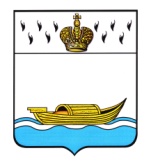           АДМИНИСТРАЦИЯ    Вышневолоцкого городского округа     Тверской области                                                    Распоряжениеот 22.01.2020                                    № 3-рО признании утративших силураспоряжений администрации Вышневолоцкого районаВ соответствии с Федеральным законом от 06.10.2003г. № 131-ФЗ «Об общих принципах организации местного самоуправления в Российской Федерации»,  Федеральным законом от 25.12.2008 №273-ФЗ «О противодействии коррупции», Законом Тверской области от 09.06.2009            № 39-ЗО «О противодействии коррупции в Тверской области», Уставом Вышневолоцкого городского округа Тверской области:1. Признать утратившими силу распоряжения администрации Вышневолоцкого района:- от 06.04.2016 № 224-р «О комиссии по противодействию коррупции муниципального образования Вышневолоцкий район Тверской области»,- от 13.12.2016 №735-р «О внесении изменений в состав комиссии по противодействию коррупции муниципального образования Вышневолоцкий район Тверской области»,- от 07.11.2017 №896-р «О внесении изменений в распоряжение администрации Вышневолоцкого района от 06.04.2016 № 224-р «О комиссии по противодействию коррупции муниципального образования Вышневолоцкий район Тверской области»,- от 10.10.2018 №848-р «О внесении изменений в состав комиссии по противодействию коррупции муниципального образования Вышневолоцкий район Тверской области»,- от 20.12.2018 №1138-р «О внесении изменений в состав комиссии по противодействию коррупции муниципального образования Вышневолоцкий район Тверской области»,- от 04.06.2019 №387-р «О внесении изменений в состав комиссии по противодействию коррупции муниципального образования Вышневолоцкий район Тверской области»,- от 17.10.2019 №744-р «О внесении изменений в состав комиссии по противодействию коррупции муниципального образования Вышневолоцкий район Тверской области».2. Настоящее распоряжение вступает в силу со дня его подписания и подлежит размещению на официальном сайте муниципального образования Вышневолоцкий городской округ Тверской области в информационно-телекоммуникационной сети «Интернет».Глава Вышневолоцкого городского округа                                          Н.П. Рощина